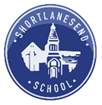 HistoryDig Deep To Learn!Year 5HistoryDig Deep To Learn!Year 5HistoryDig Deep To Learn!Year 5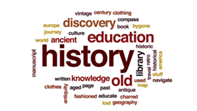 AutumnSpringSummerSummerTitleBoom and BustMarvellous MedicineMystery, Magic and MajestyMystery, Magic and MajestyInquiry QuestionHow were the Cornish affected by boom and bust in the tin and copper mining industry?How have British people responded to disease since 1660?Why do we still remember the Maya today?Why do we still remember the Maya today?DisciplinaryConceptsDisciplinary Concepts:•	Change and Continuity•	Cause and EffectDisciplinary Concepts:•	Using Evidence•	Similarity and difference•	Change and continuityDisciplinary Concepts:•	Cause and effect•	Significance and interpretations•	Similarity and differenceDisciplinary Concepts:•	Cause and effect•	Significance and interpretations•	Similarity and differenceSubstantive Concepts:Substantive Concepts:•	Industry•	Technology/Innovation- Steam•	Trade•	Migration/DiasporaSubstantive Concepts:•	Disease and infection•	Technology and Innovation•	Religious beliefs•	Public Health •	Welfare state/NHSSubstantive Concepts:Civilisation Expansion and declineReligious beliefs (Pag/Chr)Food and DrinkTechnology & innovationSubstantive Concepts:Civilisation Expansion and declineReligious beliefs (Pag/Chr)Food and DrinkTechnology & innovationSequencingQuestionsSequencing questions:-When and how did people first begin to extract tin?-How did steam power transform Cornish mining?-What dangers did miners face as they worked underground?-What roles did women and children play in the mining industry?-Cousin Jack! Where did the Cornish tinners and their families go when the mines went bust?Sequencing questions:-What happened when bubonic plague struck London in 1665?-What did people think were the causes and cures of plague? How did they try to protect themselves?-What was cholera and where did it originate? -How significant was the death of Prince Albert?-Who discovered how cholera really spreads and how did they achieve this?-Pandemic! What was ‘Spanish’ flu and why was it so deadly?-Who was founder of the NHS and why was it created?Sequencing questions:-Where is Mexico and what is it like?-How were the Maya similar and different to other civilisations at this time?-How important was religion and mythology in the lives of the Maya?-All work and no play? How did the Maya like to spend their leisure time?-Yum-yum! What was on the menu for Maya?- How and why did the Maya civilisation decline?Sequencing questions:-Where is Mexico and what is it like?-How were the Maya similar and different to other civilisations at this time?-How important was religion and mythology in the lives of the Maya?-All work and no play? How did the Maya like to spend their leisure time?-Yum-yum! What was on the menu for Maya?- How and why did the Maya civilisation decline?